Regał :Regał wysoki zbudowany jest z wysokiej jakości płyty meblowej o gr. 18 mm. Podzielony półkami na 5 przestrzeni (OH) o wysokości segregatora,zamykany drzwiami na całej wysokości, z uchwytami i zamkiem. Wykończony jest wieńcem o gr. 25 mm.Wszystkie połączenia konstrukcyjne w regałach wykonywane są za pomocą mimośrodówKorpus jak i front: Dąb Mleczny,Wymiary 800x364x1842 (h)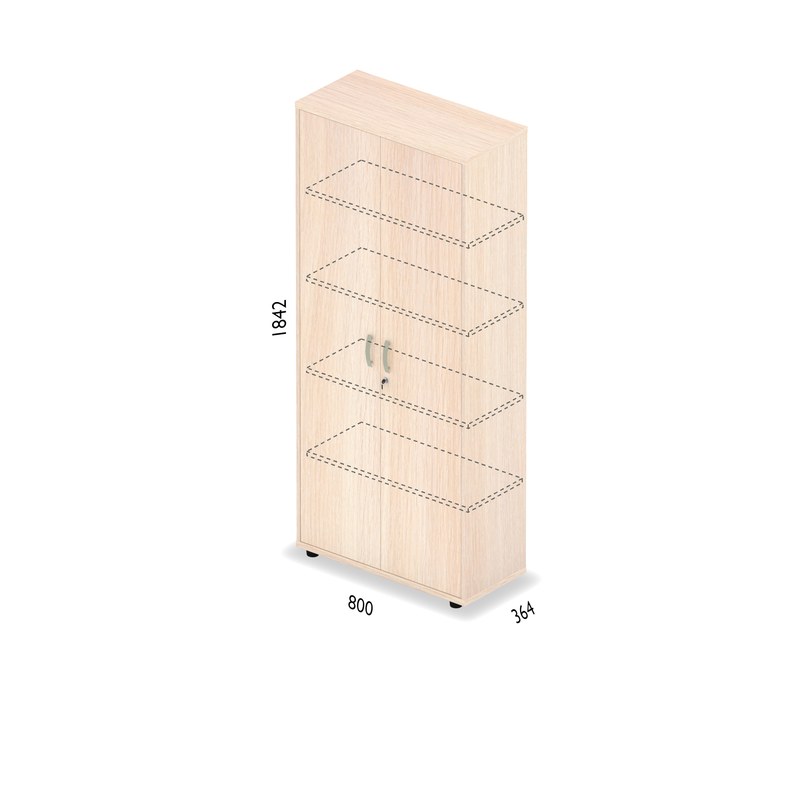 